Extending Whole Number UnderstandingExtending Whole Number UnderstandingExtending Whole Number UnderstandingRepresents 5-digit numbers on place-value chart (decomposes in one way).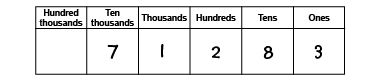 “71 283 has 7 ten-thousands, 1 thousand, 
2 hundreds, 8 tens, and 3 ones.”Represents same number in multiple ways (e.g., words, expanded form, place-value chart).“71 238; seventy-one thousand two hundred eighty-three; 70 000 + 1000 + 200 + 80 + 3”Uses relationships among place-value positions to read a number in more than one way.“7 ten-thousands, 1 thousand, 2 hundreds, 8 ten, and 3 ones can also be 71 thousands, 2 hundreds, and 83 ones.”Observations/DocumentationObservations/DocumentationObservations/DocumentationExtending Whole Number Understanding (cont’d)Extending Whole Number Understanding (cont’d)Extending Whole Number Understanding (cont’d)Uses place-value to compare numbers. 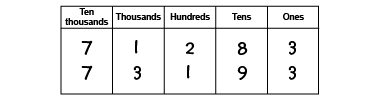 “Both numbers have 3 ten-thousands. Since 3 thousands is more than 1 thousand, 73 193 is greater than 71 283.”
73 193 > 71 283Uses place value to compare and order numbers.65 218, 56 812, 65 018, 65 208“I compared the digits in each place-value position. From least to greatest:
56 812, 65 018, 65 208, 65 218.”Extends whole number understanding up to and beyond 1 000 000.“To represent 1 639 587, I have to add 2 columns to the place value chart: one for hundred-thousands and one for millions.”Observations/DocumentationObservations/DocumentationObservations/Documentation